Illllllllllllllllll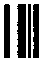 2022004614RÁMCOVÁ KUPNÍ SMLOUVAuzavřená v souladu s ustanovením § 2079 a násl. zákona č. 89/2012 Sb., občanský zákoník,
mezi níže uvedenými smluvními stranamiZdravotnická záchranná služba Jihomoravského kraje, příspěvková organizaceKamenice 798/1 d, 625 00 BrnoMUDr. Hana Albrechtová, ředitelka..........​..........................................​.....​.........​.......​.......​......00346292CZ00346292Krajský soud v Brně sp. zn. Pr 1245MONETA Money Bank, a.s., č. ú. 117203514/0600 (dále jen „kupující")JNL s.r.o.Užovce 26, 082 66 Užovce, Slovenská republikaIng. Patrik Čech, jednatel..............​...........................................................​......​.........​.......​.......​......51 026 4142120572300Obchodný register Okresného súdu Prešov, Oddiel: s.r.o.,Vložka číslo: 35015/PFIO banka, a. s„ SK40 8330 0000 0024 0181 1620 (dále jen „prodávající")Prodávající je oprávněn na základě svého vlastnického práva nakládat se zbožím v podobě OOPP pro členy výjezdových skupin ZZS JmK - kalhoty celoroční (dále jen „OOPP“ či „zboží“). Podrobná specifikace zboží je uvedena v příloze č. 1 této rámcové kupní smlouvy.Prodávající se zavazuje dodávat zboží podle čl. 1 této smlouvy kupujícímu, a převádět na Jihomoravský kraj, jako jeho zřizovatele, vlastnické právo k tomuto zboží, a to ve lhůtě podle čl. 3 této smlouvy a ve specifikaci a rozsahu dle jednotlivých dílčích kupních smluv. Jednotlivá dílčí kupní smlouva se přitom považuje za uzavřenou doručením jednotlivé výzvy (objednávky) kupujícího v písemné nebo elektronické formě, a to ve znění, daném touto výzvou (objednávkou) a touto rámcovou kupní smlouvou. Výzva (objednávka) kupujícího musí vždy obsahovat údaj o specifikaci zboží, datum a podpis objednatele.Prodávající se zavazuje splnit svůj závazek k dodání zboží podle čl. 1 této smlouvy nejpozději do 1 měsíce od doručení objednávky, a to v místě splnění tohoto závazku, kterým je centrální sklad v sídle kupujícího, Kamenice 798/1 d, 625 00 Brno.Závazek prodávajícího k dodávce zboží podle čl. 1 této smlouvy se považuje v každém jednotlivém případě za splněný předáním a převzetím příslušného zboží formou písemného předávacího protokolu, podepsaného oběma stranami. Tímto splněním závazku také přechází z prodávajícího na kupujícího nebezpečí škody na převáděném zboží a vlastnické právo k tomuto zboží.Kupující se zavazuje zaplatit prodávajícímu za předmět koupě a prodeje podle čl. 1 této smlouvy kupní cenu ve výši součinu počtu dodaných kusů zboží podle čl. 1 této smlouvy a jednotkových cen tohoto zboží dle přílohy č. 1 této smlouvy. Součástí těchto cen jsou veškeré náklady prodávajícího na splnění jeho závazku k dodání zboží podle této smlouvy. Výše uvedené ceny se prodávající zavazuje garantovat po dobu podle čl. 18 této smlouvy. Změna ceny je možná v souvislosti se změnou sazby DPHNebude-li mezi oběma stranami v jednotlivém případě dohodnuto jinak, je kupní cena podle čl. 5 této smlouvy splatná po splnění závazku prodávajícího k dodávce zboží způsobem podle čl. 4 této smlouvy, a to ve lhůtě do 30 dnů ode dne doručení jejího písemného vyúčtování (daňového dokladu/faktury). Faktura bude doručena elektronicky na email:a	. Na faktuře musí být mimo jiné vždy uvedeno toto číslo veřejné zakázky,ke které se faktura vztahuje: P21V00003150. Nebude-li faktura splňovat veškeré náležitosti daňového dokladu podle zákona a další náležitosti podle této smlouvy, je objednatel oprávněn vrátit takovou fakturu zhotoviteli k opravě, přičemž doba její splatnosti začne znovu celá běžet ode dne doručení opravené faktury objednateli.S převodem zboží podle čl. 1 této smlouvy je spojena záruka za jeho jakost v trvání 24 měsíců od převzetí zboží kupujícím, a to na mechanické a užitné vlastnosti předmětu plnění. Záruka na jakost OOPP dle ČSN EN ISO 20 471 třídy 2 bude poskytnuta u zboží s tímto požadavkem na minimálně 50 pracích cyklů, při dodržení technologického postupu údržby OOPP kupujícím a doložením těchto cyklů. V rámci této záruky se prodávající zavazuje odstraňovat vady na zboží podle čl. 1 této smlouvy ve lhůtě do 30 dnů od doručení příslušné reklamace kupujícího.Pro případ sporu o oprávněnost reklamace se kupujícímu vyhrazuje právo nechat vyhotovit k prověření jakosti zboží soudně znalecký posudek, jehož výroku se obě strany zavazují podřizovat s tím, že náklady na vyhotovení tohoto posudku se zavazuje nést ten účastník tohoto sporu, kterému tento posudek nedal zapravdu.Nepřikročí-li prodávající k odstranění vady ve lhůtě podle čl. 7 této smlouvy nebo v něm z důvodů na své straně nepokračuje, a to ani po písemné výzvě ze strany kupujícího, je kupující oprávněn nechat provést toto odstranění třetí osobou na náklady prodávajícího.Pro případ prodlení se splněním jeho závazku k dodání zboží ve lhůtě podle čl. 3 této smlouvy a pro případ jeho prodlení s odstraněním vady ve lhůtě podle čl. 7 této smlouvy se prodávající zavazuje platit kupujícímu smluvní pokutu ve výši 0,1 % z kupní ceny podle čl. 6 této smlouvy za každý započatý den tohoto prodlení. Výjimkou je přitom prodlení s první dodávkou s tím, že v tomto případě se prodávající zavazuje platit kupujícímu uvedenou smluvní pokutu až při prodlení delším 150 dnů.Pro případ prodlení se splněním jeho závazku k dodání zboží ve lhůtě podle čl. 3 této smlouvy o více než dva týdny nebo pro případ výskytu neodstranitelné vady resp. výskytu tří a více vad, a to i postupně, je kupující oprávněn odstoupit od této smlouvy s účinky ex tunc.Pro případ prodlení kupujícího se zaplacením kupní ceny nebo její části ve lhůtě podle čl. 6 této smlouvy o více než 2 týdny, je prodávající oprávněn od této smlouvy odstoupit s účinky ex tunc.Není-li touto smlouvou ujednáno jinak, řídí se vzájemný právní vztah mezi kupujícím a prodávajícím při realizaci této smlouvy ustanovení § 2079 a násl. občanského zákoníku.Tato smlouva se uzavírá na základě návrhu na její uzavření ze strany kupujícího. Předpokladem uzavření této smlouvy je její písemná forma a dohoda o jejích podstatných náležitostech, čímž se rozumí celý obsah této smlouvy, jak je uveden v čl. 1 až 20 této smlouvy. Kupující přitom předemvylučuje přijeti tohoto návrhu s dodatkem nebo odchylkou ve smyslu ust. § 1740 odst. 3 občanského zákoníku.Tuto smlouvu lze změnit nebo zrušit pouze jinou písemnou dohodou obou smluvních stran ve formě číslovaného dodatku.Tato smlouva bude uveřejněna prostřednictvím registru smluv postupem dle zákona č. 340/2015 Sb., o zvláštních podmínkách účinnosti některých smluv, uveřejňování těchto smluv a o registru smluv (zákon o registru smluv), v platném znění. Smluvní strany se dohodly, že uveřejnění v registru smluv (ISRS) včetně uvedení metadat provede kupující.Tato smlouva nabývá účinnosti po jejím podpisu oběma smluvními stranami dnem jejího uveřejnění v Registru smluv.Tato smlouva se uzavírá na dobu určitou, a to na dobu 4 roků od její účinnosti.Prodávající uděluje kupujícímu svůj výslovný souhlas se zveřejněním podmínek této smlouvy v rozsahu a za podmínek vyplývajících z příslušných právních předpisů (zejména zákona č. 106/1999 Sb., o svobodném přístupu k informacím, v platném znění).Dáno ve dvou originálních písemných vyhotoveních, z nichž každá ze smluvních stran obdrží po jednom.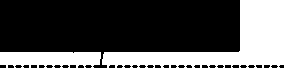 V Uzovcích dne 19. 5. 2022Dátum: 2022.05.19 MUDr. Hana Albrechtová ředitelka kupujícíKALHOTY ZÁCHRANÁŘSKÉ CELOROČNÍRZ 360 WC JMKÚčel:OOPP pro členy výjezdové skupiny při poskytování PNP, s vysokou viditelností, oděvní součásti tř. 2 dle ČSN EN ISO 20471,vhodné na celodenní nošení v terénu,celoroční, paropropustné, zajišťující komfort při práci vkleče.Normy:ČSN EN ISO 13688 (Ochranné oděvy - Všeobecné požadavky),ČSN EN ISO 13402-1 ;2;3 (Označování velikosti oblečení),ČSN EN ISO 3758 (Symboly pro ošetření),ČSN EN ISO 4920 (Plošné textilie - Stanovení odolnosti vůči povrchovému smáčení - skrápěcí metoda),ČSN EN ISO 20471 (Oděvy s vysokou viditelností - Zkušební metody a požadavky), oděvní součásti tř.2.Materiál/barva:Hlavní tkanina: 97% polyester, 3% elastické vlákno, 335 g / m2 (strečová část).Doplňující tkanina: 85% polyester, 15% bavlna, 300 g / m2 (spodní část nohavic).Cordura vyztužení: 93% polyamid, 7% elastické vlákno, 230 g / m2 (kolenní část a ukončení nohavic ochranným lemem).Technologie pevnosti šití a pružnosti spojovacího materiálu (nití) je přizpůsobena vlastnostem materiálu tak, aby výsledný efekt byl vyrovnaný, nezpůsobila zvlnění ve švech ani trhání spojů tahem ve švech. Šití je plynulé s řádným ukončením začátků a konců, začištěno bez odstávajících nití a zajištěno proti párání. Části oděvu, jež podléhají vyšší námaze, jsou jištěny zesílenými švy.Pro strečové části výrobku použití elastické nitě.Barevná kombinace: podkladový materiál v barvě fluorescenční červené dle ČSN EN ISO 20471 a doplňující materiál v barvě NAVY modrá odstín PANTONE 19- 4020 TCX s povolenou odchylkou mezi požadovanou a doloženou barvou: stupeň 4 šedé stupnice.Řešení retroreflexních prvků segmentovaný retroreflexní transfer, stříbrné vodorovné pruhy v souladu s ČSN EN ISO 20471.Provedení:dámské - velikost XS-XXXL (36 - 60),pánské - velikost S-XXXXL (44 - 66),velikosti v souladu s ČSN EN ISO 13402-1 ;2;3prodloužené délky - kupující si vyhrazuje právo na dodávku prodloužených délek oděvu, která se však nezapočítává do nestandardních velikostí (tzv. měřenek),nestandardní velikosti - kupující si vymezuje právo objednat do 15% objemu dodávky nestandardní velikosti (tzv. měřenek),velikostní řada výrobků - součástí dodávky bude poskytnutí velikostní řady výrobku, v dámském i pánském provedení - tzv. měrné sady (měrné sady budou zadavateli poskytnuty co nejdříve po podpisu smlouvy s vybraným uchazečem, musí být v souladu s ČSN EN ISO 13402-1 ;2;3 a pokud budou splňovat přesnou specifikaci výrobku, budou zadavatelem odkoupeny za jednotkové ceny uvedené v nabídce tohoto dodavatele, a to na základě objednávky zadavatele).Střih:Kalhoty anatomického tvaru, předtvarovaná kolena.Strečový materiál v oblasti stehen, boku a sedací části pro zajištění maximálního komfortu při práci a pohybu.Klínové řešení v oblasti rozkroku pro zajištění max. možného rozsahu pohybu a komfortu při sezení.Ventilační otvory opatřené zipem na vnitřní straně stehen s možností regulace velikosti otvoru a tím pádem regulace průchodu vzduchu. Otvory podšité síťovinou.2 přední kapsy - klínové.2 zadn í kapsy, z nichž jedna je uzavíratelná.Po jedné vakové kapse z vnější strany stehenní části - pravá kapsa: 3 komory na psací potřeby + jedna uzavíratelná na zip (svislý zip), levá kapsa: komora na umístění radiostanice (rozměr stanice V 15cm x Š 6cm x H 4cm) + druhá komora pro volné použití. Vrchní uzavírání vakových kapes na zip.Zpevněná poutka (min. 6 ks) po obvodu pasu na opasek do šířky 50 mm s extra širokým poutkem vzadu pro lepší upevnění opasku a stabilitu kalhot při nošení.Ergonomicky tvarované nohavice v oblasti kolen pro lepší komfort při práci a nošení, zejména při klečení.Oblast kolen vyrobená z materiálu Cordura s elastickým vláknem - zpevnění pro větší odolnost proti otěru.Zakončení nohavic - materiál Cordura s elastickým vláknem.Vnitřní kapsa uvnitř kolenní části pro možnost vložení pěnového kolenního chrániče s možností výškové úpravy jeho pozice o 5 cm.Retroreflexní prvky - segmentovaný retroreflexní transfer, stříbrné vodorovné pruhy v souladu s ČSN EN ISO 20471.Vysoce kvalitní zipy v přiměřené síle k funkční části oděvu a být v souladu s určením a funkcí oděvu.Barevná kombinace: podkladový materiál v barvě fluorescenční červené dle ČSN EN ISO 20471 a doplňující materiál v barvě NAVY modrá odstín PANTONE 19- 4020 TCX s povolenou odchylkou mezi požadovanou a doloženou barvou: stupeň 4 šedé stupnice.Povinné prvky:retroreflexní pruhy - 2 vodorovné (bez sklonu) pruhy po obvodu nohavic, min. 5 cm široké, umístění a materiál dle ČSN EN ISO 20471stříbrný segmentový retroreflexní transfer, parametry retroreflexe pro dle ČSN EN ISO 20471 (oděr min. 410, ohyb min. 430 cd/lx.m2),individuální označení OOPP pomocí RFID čipu UHF LAUNDRYCHIPTM 40I (všitý).Doplňky:možné úpravy detailů (barvy zipů a taháčků, event. grafické doplňky), které nezasahují do konstrukce oděvu a nemají vliv na certifikaci a konečnou cenu, po dohodě vítězného uchazeče se zadavatelem.Ostatní náležitosti výrobku:označení etiketou obsahující název výrobku, označení výrobce, složení materiálu, velikost a symboly ošetření dle ČSN EN ISO 3758 (všití etikety do vnitřního švu kalhot),tkanice pro identifikaci uživatele - bílá tkanice cca 3x8 cm všitá do vnitřního švu kalhot, sloužící k dopsání jména uživatele,zabalení každého výrobku do transparentního polyetylenového sáčku s označením specifikace výrobku.Doporučená údržba: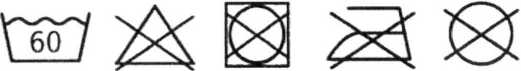 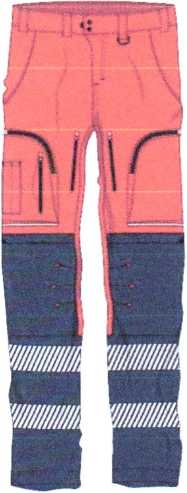 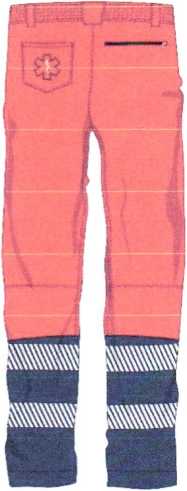 Základní sledované minimální parametry - kalhoty
záchranářské celoroční:Poznámka: *ZP - závěreční protokol, ZM - základní materiál, KM - kombinační materiálCeníkVlastnostŽádaná hodnotaHodnotaProtokolRozměrová stálost (základní materiál)±3%- 2,5 / 0,5ZP* 062/22Rozměrová stálost (kombinační materiál)±5%-1.5/-1.0 + 0,8/+ 0,6ZP 062/22Pevnost v tahu (osnova/útek) pro základní materiálmin. 900N/600N1300/1600ZP 062/22Pevnost v tahu (osnova/útek) pro kombinační materiálmin. 2000N/1000N2400/10602239/1251ZP 062/22Stupeň povrchového smáčenímin.44ZP 062/22Stálobarevnost při praní 60 °C4-5/4 šedé stupnice4-5/ 5 (ZM)-/4-5 (KM)-/4-5 (KM)ZP 062/22Stálobarevnost v otěru4 šedé stupnice4-5	(ZM)4	(KM)4-5	(KM)ZP 062/22Stálobarevnost v potu alkalickém4/4 šedé stupnice4-5/4-5 (ZM)4-5	(KM)4-5	(KM)ZP 062/22Stálobarevnost v potu kyselém4/4 šedé stupnice4-5/4-5 (ZM)4-5	(KM)5	(KM)ZP 062/22Retroreflexní pruhylimity dle ČSN EN ISO 20471splňujeZP 062/22Retroreflexe pro RRP (oděr a ohyb)limity dle ČSN EN ISO 20471 (min.410 oděr, min.430 ohyb)466456ZP 062/22Požadovaný počet pracích cyklůlimity dle ČSN EN ISO 20471 (min.50)splňujeZP 062/22Praní dle doporučené údržbymin. 60°CsplňujeZP 062/2220471 5.1položkaCena za ks v Kč bez DPHCena za kus v Kčs DPHKalhoty celoroční2248,002697,60